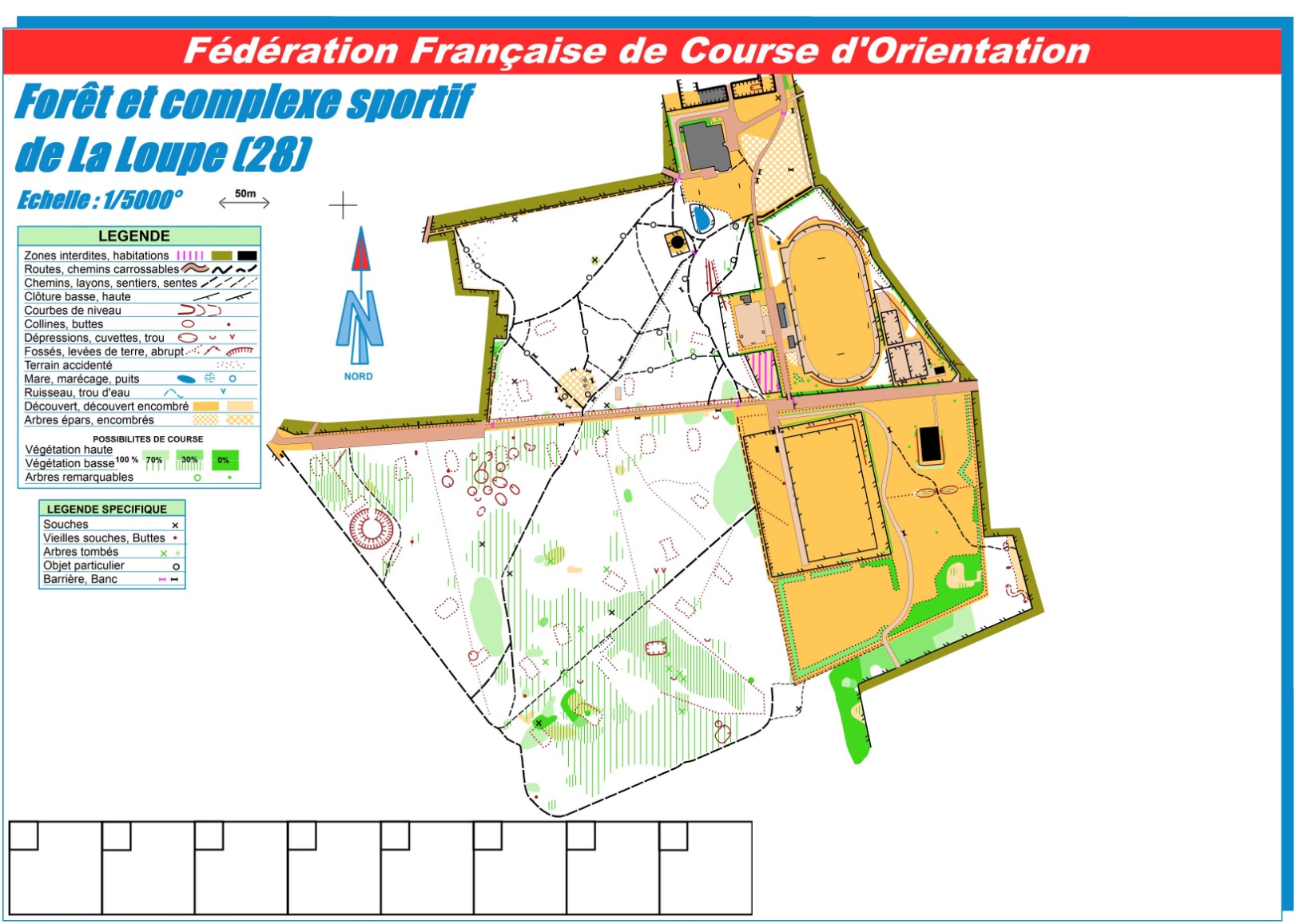 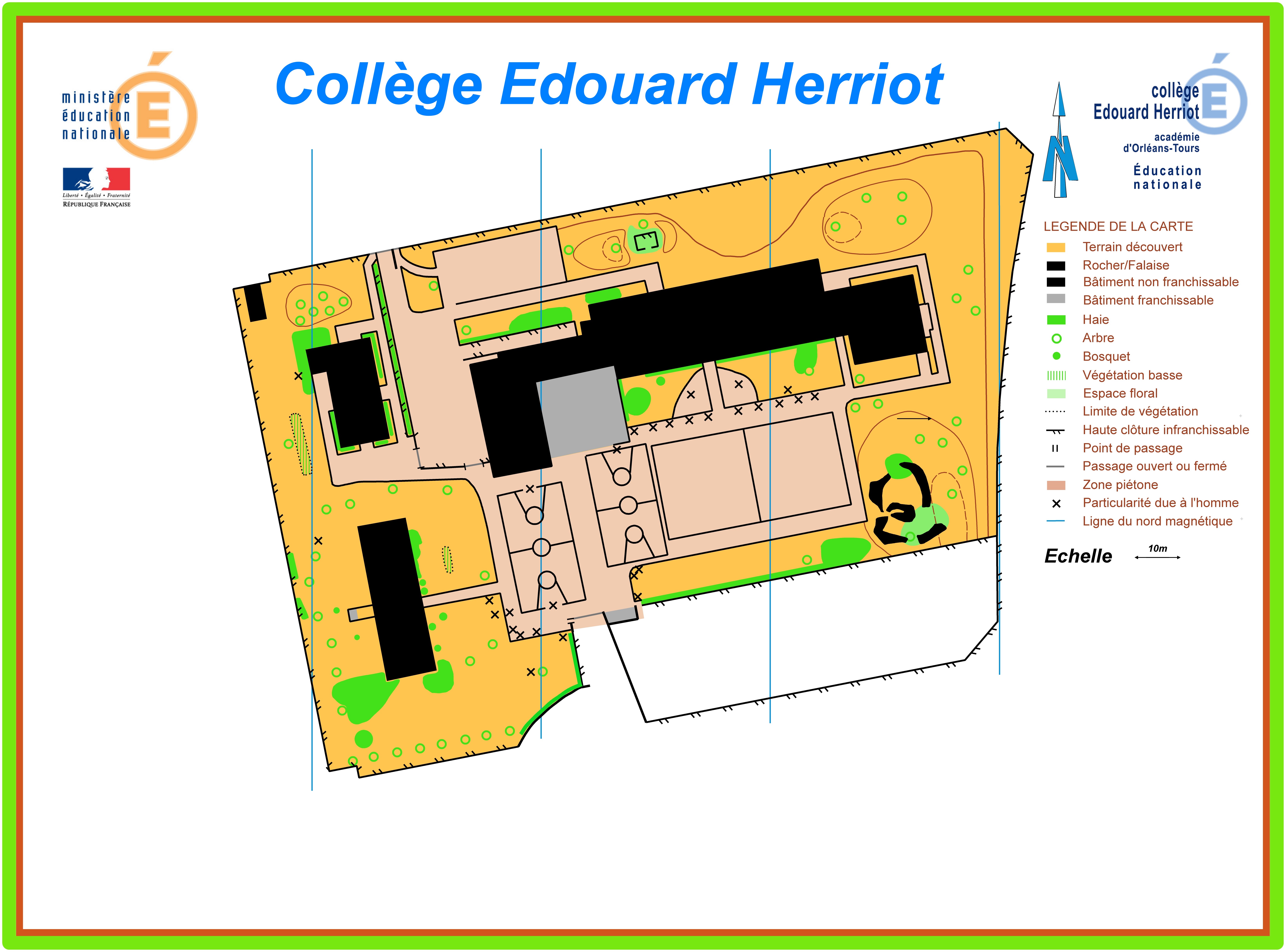 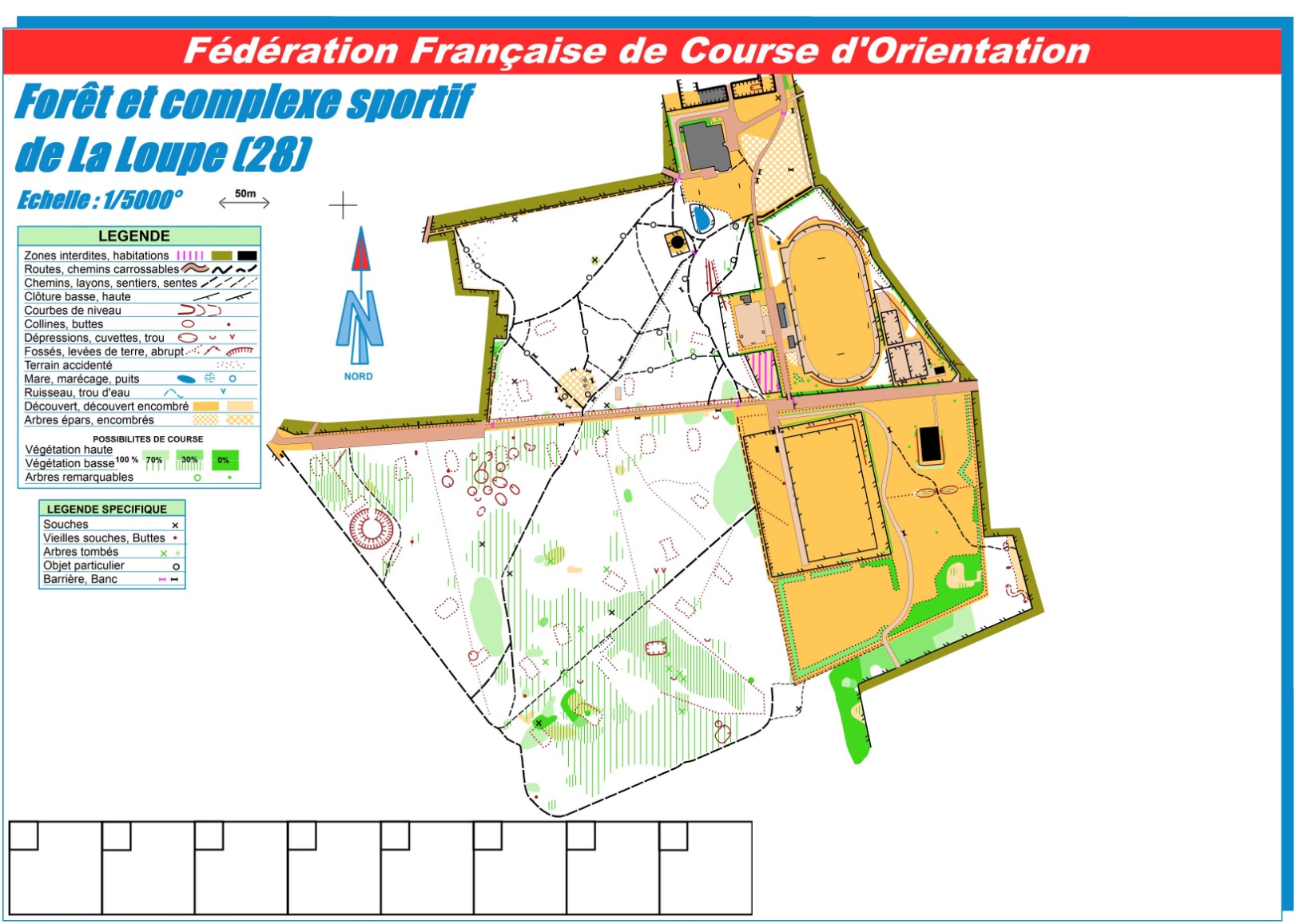 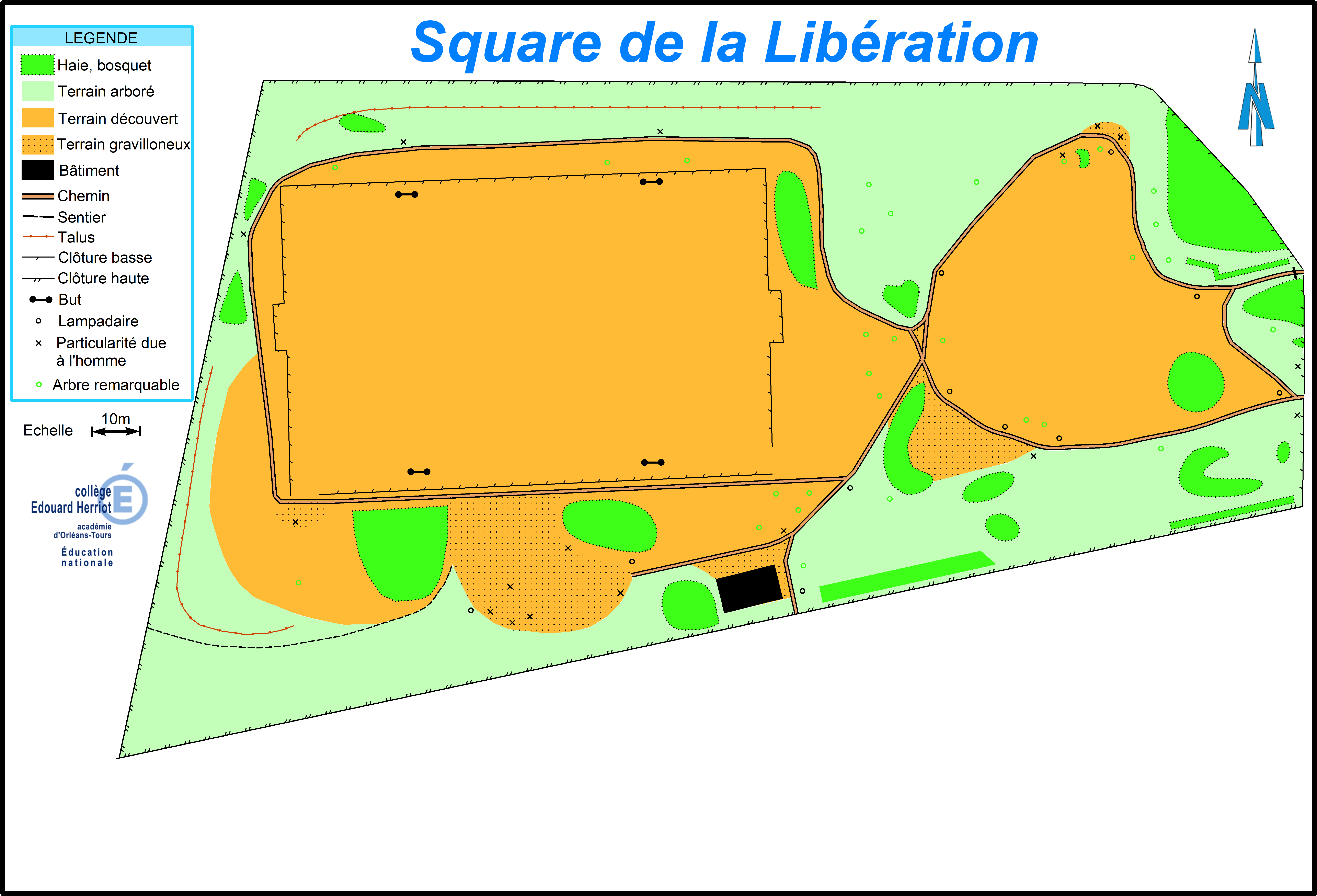 Qui est qui ?En t’aidant de la légende, fais correspondre la définition avec le numéro de la baliseEn t’aidant de la légende, fais correspondre la définition avec le numéro de la baliseEn t’aidant de la légende, fais correspondre la définition avec le numéro de la baliseCollège HerriotBalises de 1 à 10Square LibérationBalises de 11 à 20Extrêmité de végétation basseJonction de clôtures bassesJonction entre bâtiment franchissable et infranchissableButAngle de bâtimentJonction entre sentier et terrain gravilloneuxJonction de cheminsExtrêmité de talusParticularité due à l’hommeJonction de cheminsBosquetLampadaireJonction de clôtures hautesCroisement de cheminsArbre remarquableExtrêmité de bosquetJonction de végétationJonction entre clôture basse et hauteBancJonction entre sentier et clôture hautePrénom :Prénom :Score                   /20Score                   /20Qui est qui ?En t’aidant de la légende, fais correspondre la définition avec le numéro de la baliseEn t’aidant de la légende, fais correspondre la définition avec le numéro de la baliseEn t’aidant de la légende, fais correspondre la définition avec le numéro de la baliseCollège HerriotBalises de 1 à 10Square LibérationBalises de 11 à 20Extrêmité de végétation basseJonction de clôtures bassesJonction entre bâtiment franchissable et infranchissableButAngle de bâtimentJonction entre sentier et terrain gravilloneuxJonction de cheminsExtrêmité de talusParticularité due à l’hommeJonction de cheminsBosquetLampadaireJonction de clôtures hautesCroisement de cheminsArbre remarquableExtrêmité de bosquetJonction de végétationJonction entre clôture basse et hauteBancJonction entre sentier et clôture hautePrénom :Prénom :Score                   /20Score                   /20Collège HerriotBalises de 1 à 10Square LibérationBalises de 11 à 20Extrêmité de haie2Jonction de clôtures basses13Jonction entre bâtiment franchissable et infranchissable9But12Angle de bâtiment5Jonction entre sentier et terrain gravilloneux14Jonction de chemins1Extrêmité de talus11Particularité due à l’homme8Jonction de chemins15Bosquet10Lampadaire20Jonction de clôtures hautes6Croisement de chemins16Arbre remarquable3Extrêmité de bosquet17Jonction de végétation4Jonction entre clôture basse et haute18Banc7Jonction entre sentier et clôture haute19